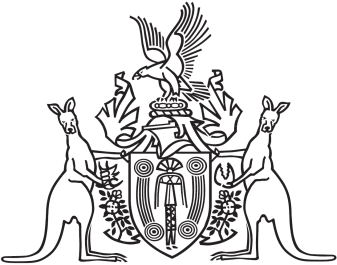 Northern Territory of AustraliaGovernment GazetteISSN-0157-8324No. G37	12 September 2018General informationThe Gazette is published by the Office of the Parliamentary Counsel.The Gazette will be published every Wednesday, with the closing date for notices being the previous Friday at 4.00 pm.Notices not received by the closing time will be held over until the next issue.Notices will not be published unless a Gazette notice request form together with a copy of the signed notice and a clean copy of the notice in Word or PDF is emailed to gazettes@nt.gov.au Notices will be published in the next issue, unless urgent publication is requested.AvailabilityThe Gazette will be available online at 12 Noon on the day of publication at https://nt.gov.au/about-government/gazettesUnauthorised versions of Northern Territory Acts and Subordinate legislation are available online at https://legislation.nt.gov.au/Northern Territory of AustraliaProfessional Standards ActExtension of Professional Surveyors 
Occupational Association SchemeI, Natasha Kate Fyles, Attorney-General and Minister for Justice, under section 33(2) of the Professional Standards Act, extend the period for which the Professional Surveyors Occupational Association Scheme, notified in Gazette No. S54 of 8 November 2013, is in force to 10 November 2019.Dated 30 August 2018N. K. FylesAttorney-General and Minister for JusticeNoteCopies of the scheme are available from the Professional Standards Council, Level 2 St James Centre, 111 Elizabeth Street, Sydney NSW 2000 and the Council’s website at www.psc.gov.au.Northern Territory of AustraliaLaw Officers ActAuthorisationI, Jenni Daniel-Yee, the acting Chief Executive Officer of the 
Department of the Attorney-General and Justice, in pursuance of section 8(4) of the Law Officers Act, authorise Kieren Kai-Lun Ko, Andrew Stavro, of the Department, each officer being a legal practitioner, to act in the name of the Solicitor for the Northern Territory.Dated 6 September 2018J. Daniel-YeeActing Chief Executive OfficerNorthern Territory of AustraliaTransport of Dangerous Goods by Road and Rail
(National Uniform Legislation) ActAppointment of OfficersI, Stephen Hugh Gelding, the Competent Authority: under section 23(1) of the Transport of Dangerous Goods by Road and Rail (National Uniform Legislation) Act and with reference to section 44 (1) of the Interpretation Act, terminate all appointments of authorised officers in force immediately before the date of this instrument; andunder section 23(1) of the Transport of Dangerous Goods by Road and Rail (National Uniform Legislation) Act, appoint the people named in the Schedule to be authorised officers and exercise the powers under:sections 31, 32, 33, 34, 35, 36, 37, 38, 39, 40, 44, 45, 46, 47, 48, 49, 50, 54, 55, 56, 57, 58, 59, 62, 63, 64, 65, 86, 88, 90, 93, 95, 96 and 99 of the Transport of Dangerous Goods by Road and Rail (National Uniform Legislation) Act; andregulation 232 of the Transport of Dangerous Goods by Road and Rail (National Uniform Legislation) Regulations.The power to amend a notice pursuant to sections 88 and 96 is restricted to minor amendments:for clarification; orto correct errors or references; orto reflect changes of address or other circumstances.Dated 5 September 2018S. H. GeldingWork Health Authority_________________________________ScheduleAllan Crombie FischerAmber Louise SayersAndrew James LucasAnthony Paul CliffordAnthony John WaiteBrian ClearyBrian WingroveBruce Wayne McKinleyCarolynne MurrellChristos DespotisCollins Dubere GipeyDavid James MallettFiona Louise PetersFred James MunroGillian HyltonJoseph Peter PisaniKerry Lee-Anne BarnaartMaria StauntonMaria RigasNeil William BurgessNigel ButlerRebecca Sue TrimbleRobert Stanley FeredayRobin Leslie Paget SmithStewart PritchardStuart Dean Hand_________________________________Northern Territory of AustraliaTraffic ActTraffic RegulationsAuthorised Operators of Prescribed 
Breath Analysis InstrumentI, Kylie Anderson, Acting Commander, College Command, in pursuance of regulation 59 of the Traffic Regulations, being of the opinion that each member of the Police Force whose name appears in the attached Schedule is: -trained in the use of a prescribed breath analysis instrument known as the Drager Alcotest 7110; andtrained in the use of a prescribed breath analysis instrument known as the Drager Alcotest 9510; andcapable of using that prescribed breath analysis instrument correctly,Authorise those members of the Police Force to use that prescribed breath analysis instrument for the purpose of the Traffic Act. Dated this 4 day of June 2018Kylie AndersonActing CommanderCollege CommandRegoSurnameFirst Name30027AbdoolDane30028BeckLynden Patricia30029CampbellSophie Elizabeth30030ChmielewskiShannon Kenneth30031DevereuxAbbey Alicia30032FitzpatrickAshley Tyler30033GarnseyDean Craig30034GerrardCarly Louise30035GreyMathew Charles30036HanekomTobias Nicholas30038HussainSyed Azaz30039JordanJessica Ann30040LaceyEmma Frances30041LuchtSarah Kate30042MastersDarren Shaun30043MayneBelinda Christine30044MendozaRosario Yarazet30047MitchellGian Romero30048MuchowJoanne Patricia30049Nwakor-OsajiAfamefuna Jude30051PriorJenna Lee30052SinghHarneet30053StewartStevie Lee30054StoneRiley James Siggins30055SwartArno30056WilkinsonRachel Jane